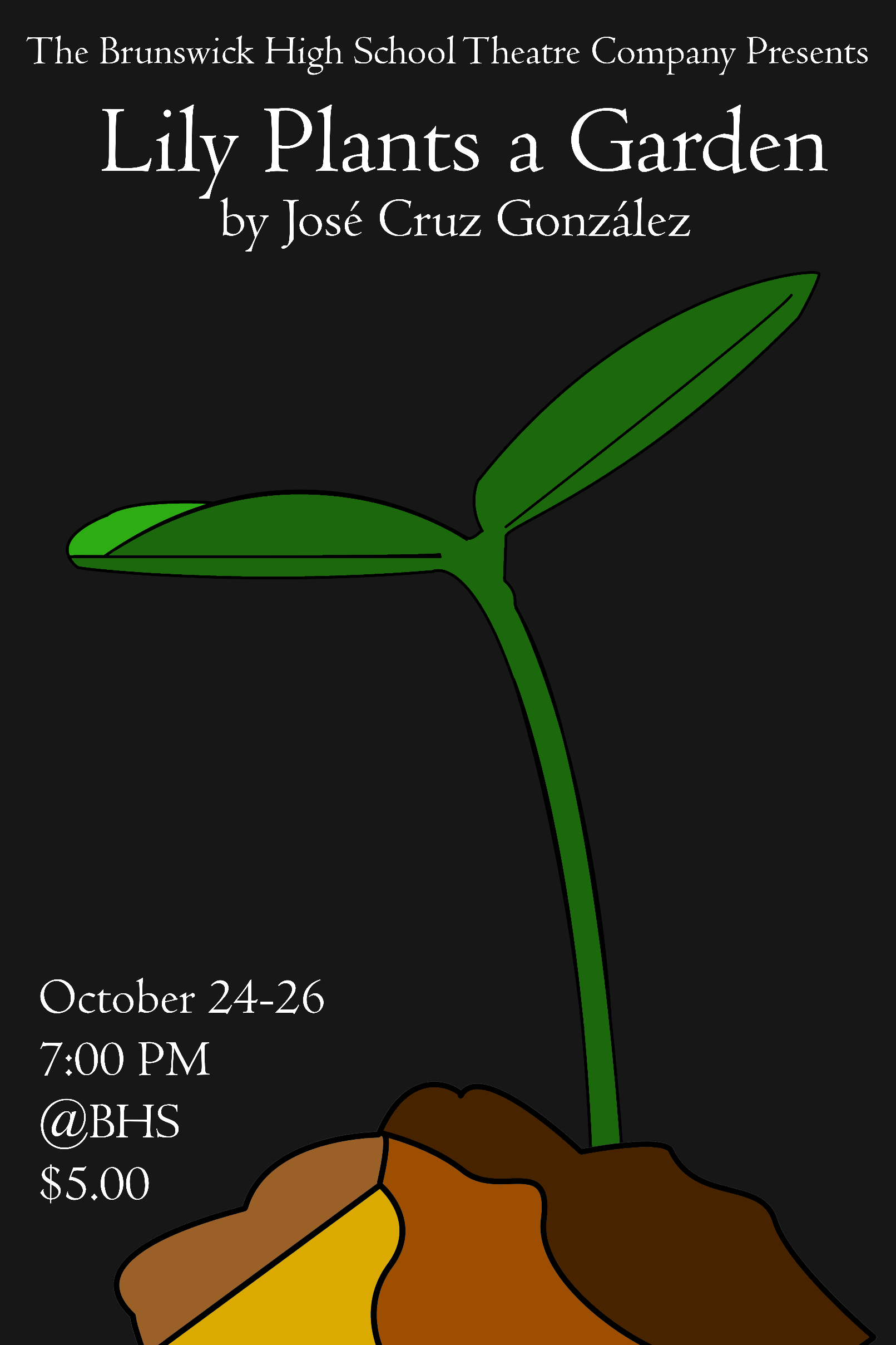 CastTechCreative TeamSpecial ThanksFollowing our public performances of “Lily Plants a Garden,” BHS will compete in our GHSA Region Competition on Saturday, October 28th at Glynn Academy. We will be competing against GA’s Bonnie and Clyde, Richmond Hill’s The Final Rose, and Effingham’s The Great Nursing Home Escape. We would love to see you in the audience sporting your Blue & Gold at our 10:15am performance this Saturday!In preparation to Saturday’s competition, tonight’s performance will simulate the Region competition. At the beginning of the show, the One-Act team will be asked if they are ready and will be told when their time begins. From that moment, the team has 55 minutes to set up, perform the play, and clear the stage. Also, please refrain from using cameras, phones, or any electronic devices during the performances. It is distracting and dangerous for the actors. Thank you for coming and enjoy the show!Produced by special arrangement withTHE DRAMATIC PUBLISHING COMPANY of Woodstock, IllinoisNicholas HodgeMiss Beatrice & GuardsPeyton SandersPapa Wuluman & ShadowAngelina McGeeMama WulumanMia TaylorLilyDakota GrafYoung GirlEnsembleEnsembleKaytelin GoodbreadStage ManagerGrace SchottAssistant Stage ManagerHannah Kate ChadwellCrewGuisella GarciaCrewSamantha StephensonCrewKaylin KretzschmarCrewLucy Lynn BrysonDirectorPeyton SandersDramaturgJessica Gibbs-ZettlerMovement DirectorChristopher S. DillsSet DesignerSamuel DouglasSound DesignerNicholas HodgeGraphic DesignerBrad ButlerBrad ButlerLuck FlandersLiz SandersJoan NicholsTerri SchottAustin HodgeLaurie FrankDesiah BrownJohn Birge & The BHS Marching PiratesJohn Birge & The BHS Marching PiratesDr. Spence & The Faculty of BHSDr. Spence & The Faculty of BHSAll the Drama Mamas & Papas who have helped behind the scenes, brought food, worked Box Office, helped run lines, drive to and from rehearsals…and on and on and on.All the Drama Mamas & Papas who have helped behind the scenes, brought food, worked Box Office, helped run lines, drive to and from rehearsals…and on and on and on.